Муниципальное бюджетное образовательное учреждение «Детский сад №12 с. Ногир»НОД по художественно-эстетическому развитию в младшей группе РИСОВАНИЕ: «ОВОЩИ В МЕШКЕ»Подготовила  Воспитатель: Буклова Залина СлавовнаНогир  2022Конспект НОД по рисованию в младшей группе «Овощи в мешке»Интеграция образовательных областей:1. Художественно-эстетическое развитие.2. Познавательное развитие.3. Социально-коммуникативное развитие.4. Речевое развитие.Программные задачи:1.Учить детей узнавать и называть овощи, ввести в  словарь детей обобщающее слово «овощи». Формировать представление об овощах.2.Воспитывать у детей интерес к рисованию красками. Учить различать цвета красный и зеленый. Продолжать учить детей аккуратно пользоваться краской, правильно держать кисть, не выходить за пределы силуэта.Оборудование: Игрушка зайчик, зеленая и красная гуашь, кисточки, нарисованные заготовки с огурцами и помидорами, мольберт, на котором прикреплены нарисованные помидоры и огурцы, поднос с овощами - капуста, морковка, перец, чеснок и т. д.                                     Ход занятия.Дети сидят на коврике, на столике перед ними корзина с овощами, прикрытая салфеткой.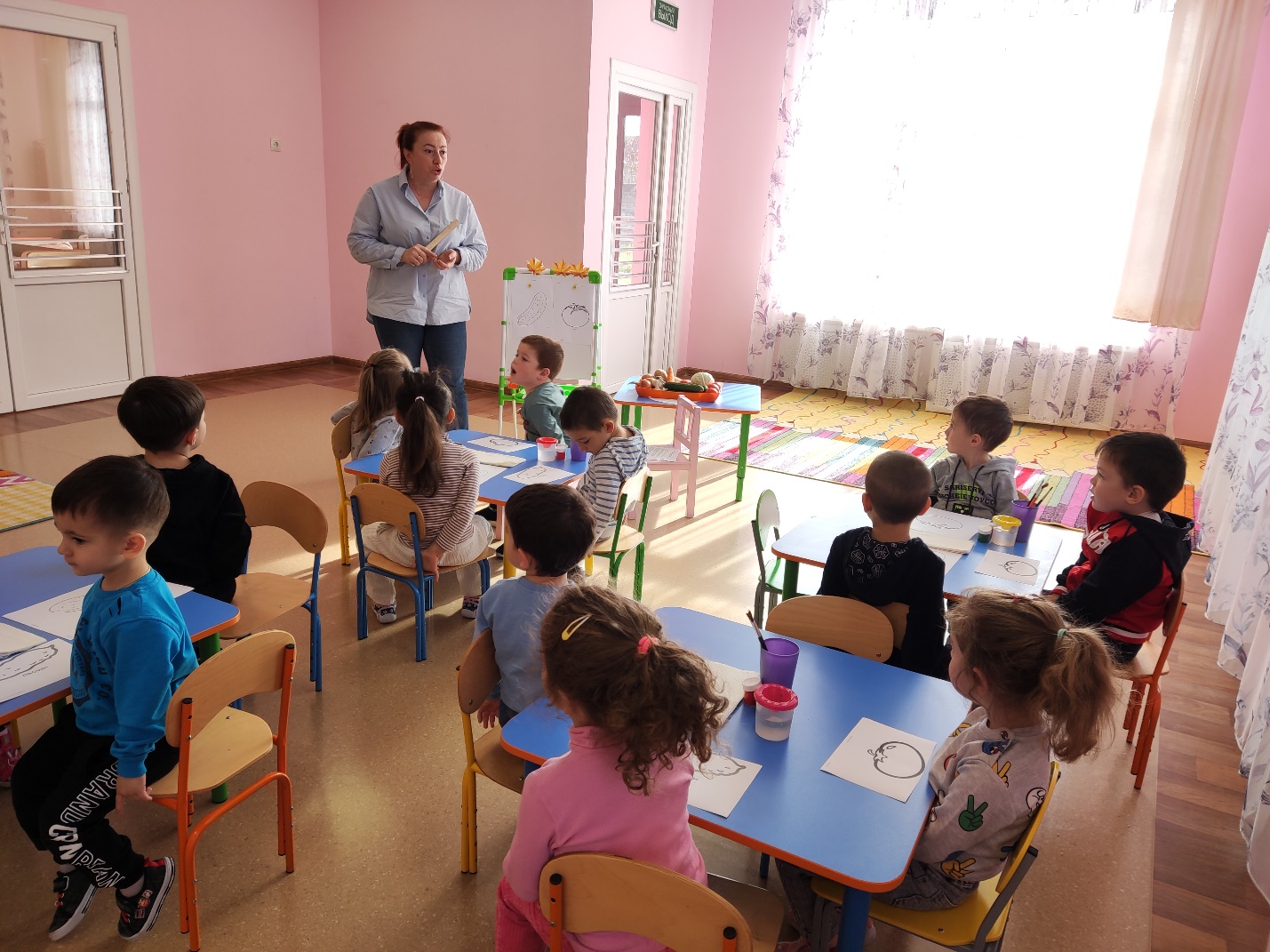 Воспитатель:Ребята, здравствуйте.(дети здороваются, после того как дети поздоровались послышался стук в дверь)-Ребята, кто-то стучится к нам в дверь, посмотрим кто это стучится. (воспитатель подходит к дверям и заходит с куклой Катей)-Посмотрите кто к нам пришел? (Кукла Катя)-Посадим зайчика, пусть он посмотрит как мы играем (воспитатель садит куклу на стульчик)-Скажите мне, пожалуйста, какое время года сейчас? (осень)Почему вы думаете,что осень? Какие приметы осени вы знаете?-Правильно, наступила осень. На улице стало холодно.-Что стало с листочками на деревьях? (они пожелтели и стали падать) Молодцы!-С приходом осени мы стали одеваться теплее, скажите, что мы начали одевать? (шапки, курточки, штанишки, ботиночки)-Правильно.-А еще с приходом осени ваши мамы, папы в огороде стали убирать овощи.Какие овощи вы знаете? (воспитатель заслушивает ответы детей)-А теперь посмотрите какие овощи я собрала с огорода (воспитатель показывает поднос, в котором овощи)-Посмотрим, что тут у меня лежит на подносе? (воспитатель по одному достает овощи и показывает детям, если дети знают названия овощей, то похвалить, если нет, то назвать овощи) .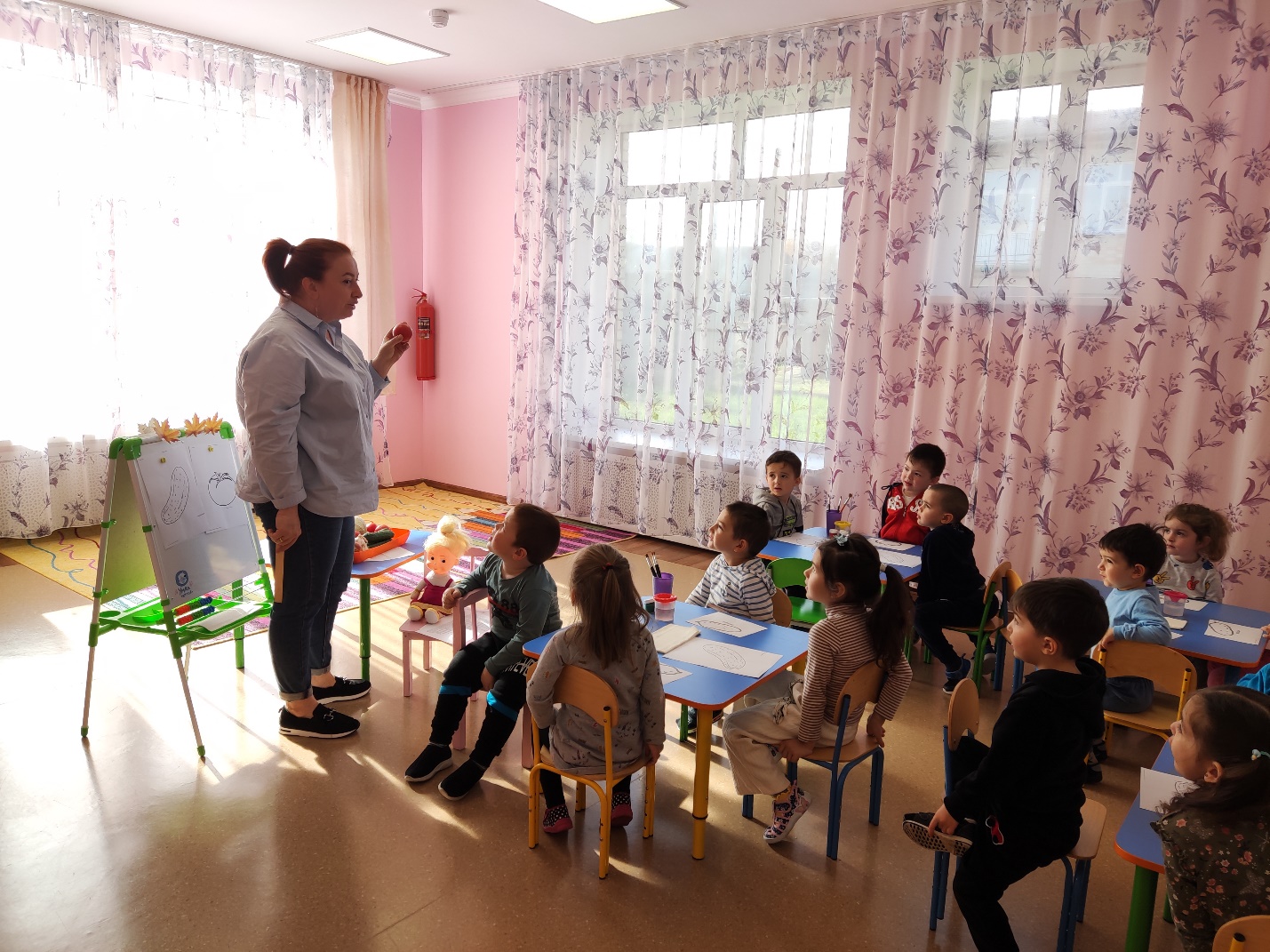 -Молодцы, вы знаете овощи.-Ребята давайте поиграем.Физкультминутка.В огород пойдем                                         (шаги на месте)Урожай соберем.Мы моркови натаскаем («таскают»)И картошки накопаем.                                («копают»)Срежем мы кочан капусты                         («срезают»)Круглый, сочный, очень вкусный,       (показывают круг руками 3 р)Щавеля нарвем немножко                          («рвут»)И вернемся по дорожке.                             (шаги на месте)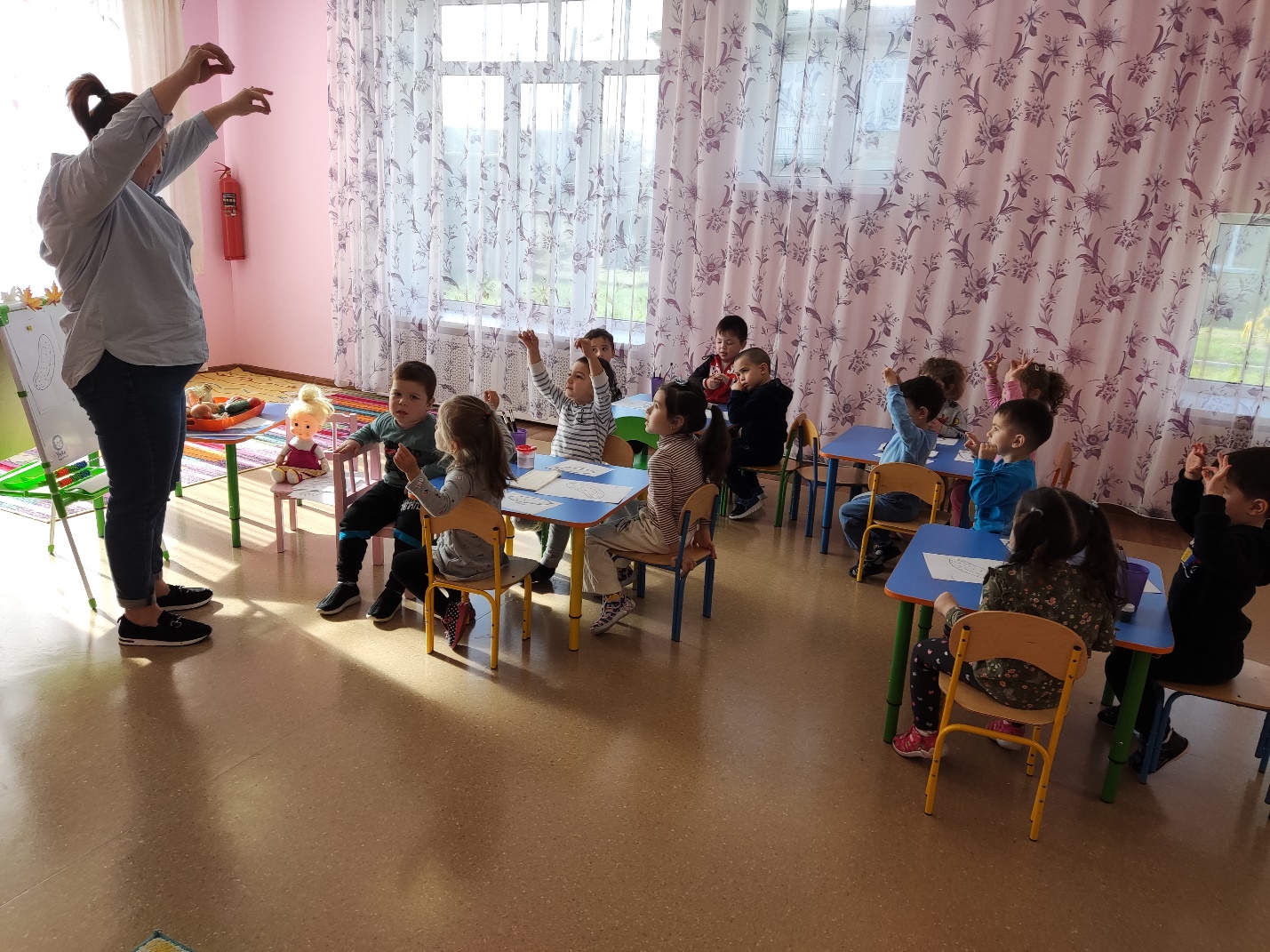 -Ой, ребята, а Катя хочет что-то сказать. (воспитатель как- будто выслушивает куклу) .-Ребята, Катя просит вас сделать для него подарки, приготовить запас на зиму из помидоров и огурцов.-Ребята давайте вспомним какого цвета и формы помидор? (круглый, красный)А какого цвета и формы огурец? (овальный, зеленый)Садитесь за столы. На столе у вас лежат листы бумаги с нарисованными силуэтами.- Ребята к нам в гости пришла королева кисточка. Давайте посмотрим какая она красивая и нарядная.-Ребята возьмите свои кисточки в руки, пощупайте какие у них хвостики?(ответы детей: мягкие и пушистые).Ниже платьице, которое нельзя пачкать в краске.Вы пока ничего не трогайте, посмотрите как я буду разукрашивать.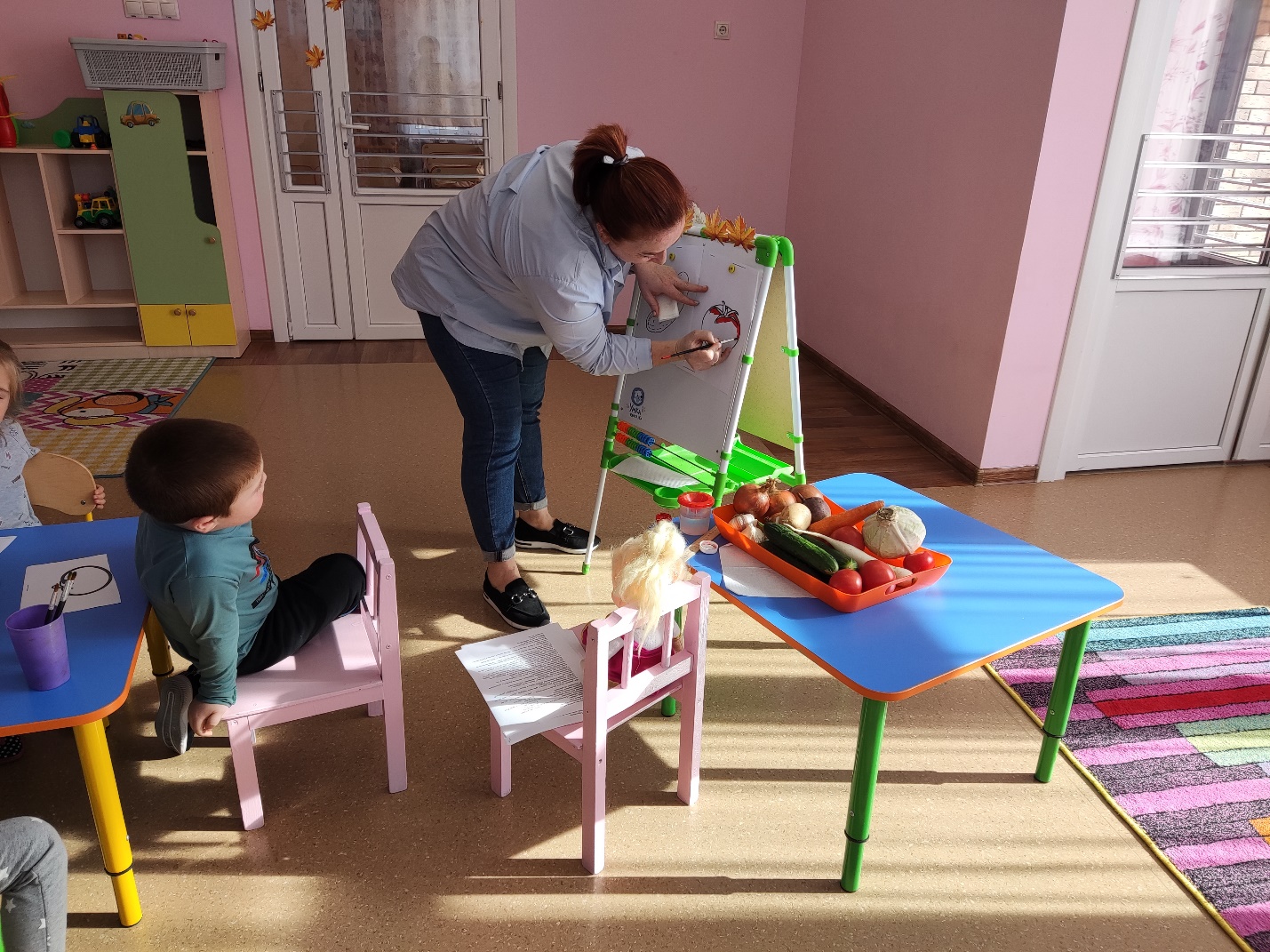  Смотрим внимательно: беру кисточку, опускаю её в стаканчик с водой, лишнюю воду убираю о краешек стаканчика. Набираю красную краску в палитре,а затем разукрашиваю (воспитатель показывает на мольберте так, чтобы детям было хорошо видно) .-Сейчас вы берете кисточки, но не забываем правильно держать кисточку и аккуратно раскрашивать (воспитатель садится возле детей и помогает им правильно нарисовать) .- После того как раскрасили помидор, надо помыть кисточку.Опускаем ее в стаканчик с водой, хорошенько моем, затем вытираем её о салфетку.Ставим свои кисточки вверх хвостиком в пустые стаканчики для кисточек.А сейчас мы с вами покажем Кате, как мы умеем играть. Идите скорее все ко мне.Игра «Зайка серый умывается…»Зайка серый умывается,Видно, в гости собирается.Вымыл носик,Вымыл ротик,Вымыл ухо,Вытер сухо!-Катя, (воспитатель обращается к кукле) а тебе понравилось, как наши детки играют? (воспитатель за зайчика отвечает «Да, понравилось»)-Ребята,будем продолжать готовить подарки зайке.-Берем кисточки в руки, не забываем правильно держать кисточку. Опускаем в стаканчик с водой, лишнюю воду убираем о краешек стаканчика.Набираем зеленую краску в палитре, затем начинаем раскрашивать.После того, так раскрасили, кисточку моем в стаканчике с водой, вытираем о салфеточку и ставим в пустой стакан вверх хвостиком.-А теперь соберем наш урожай (воспитатель собирает помидоры и огурцы в на стол, а затем выставляет на мольберт) .-Вот мы с вами собрали урожай помидоры и огурцы,это подарки зайке.Рефлексия-А какие овощи были у нас в корзине? (морковка, капуста, свекла, редиска)-Где растут овощи? (дети отвечают, что в огороде)-А что мы рисовали? (огурцы и помидоры)-А Катя к нам пришла с непустыми руками, ей очень понравилось как вы играли и хочет вас угостить печеньем (воспитатель ставит на стол вазу с печеньем) .-Скажем спасибо Кате (дети говорят спасибо).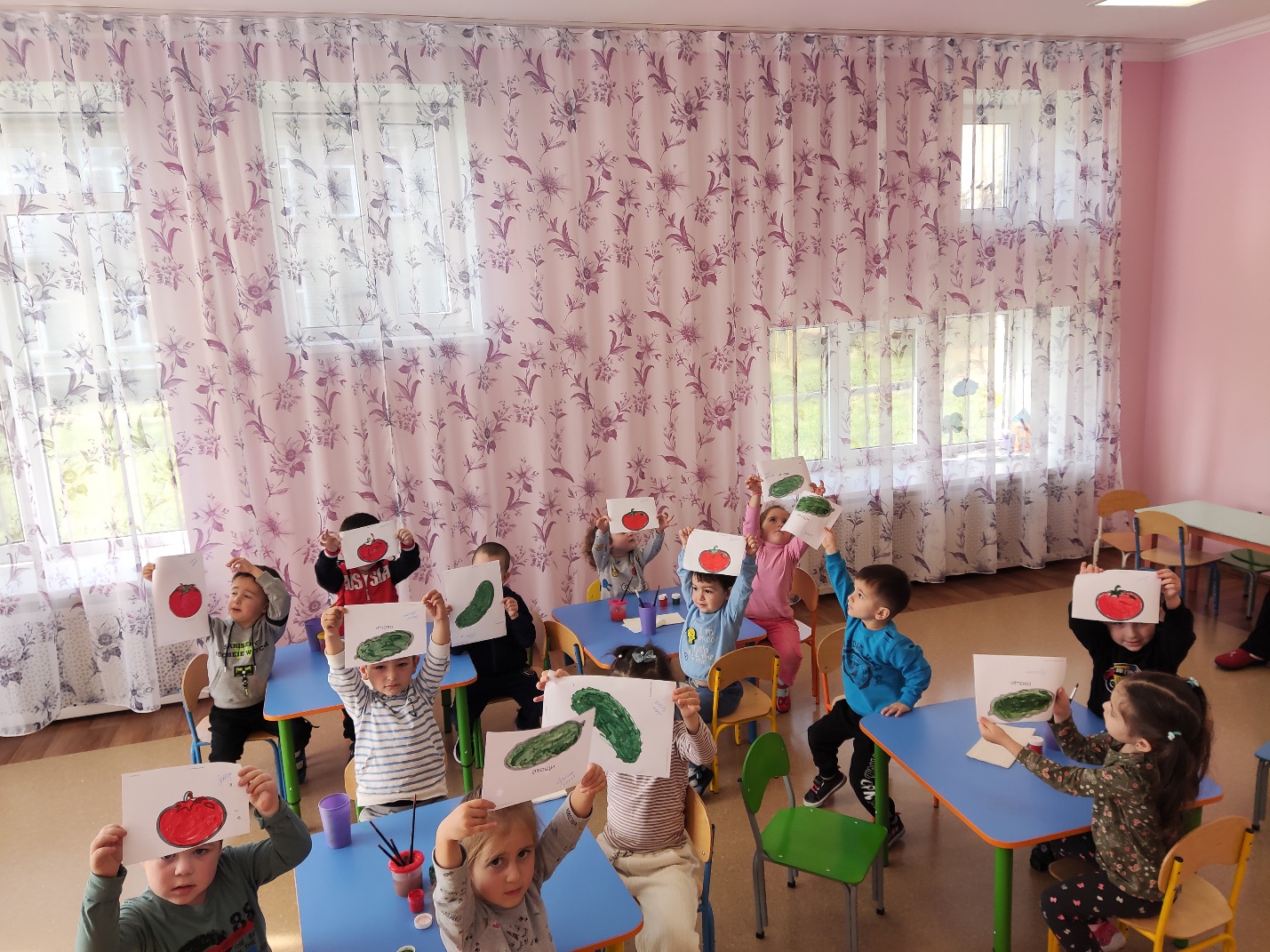 